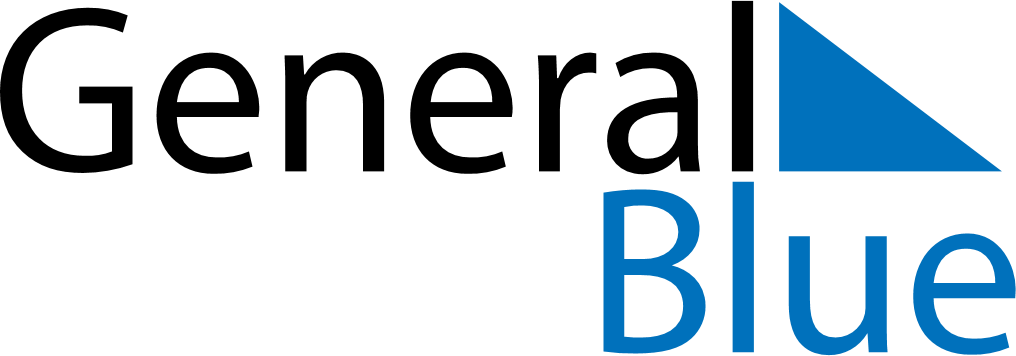 October 2026October 2026October 2026HondurasHondurasSUNMONTUEWEDTHUFRISAT123Soldier’s Day4567891011121314151617Columbus Day18192021222324Armed forces Day25262728293031